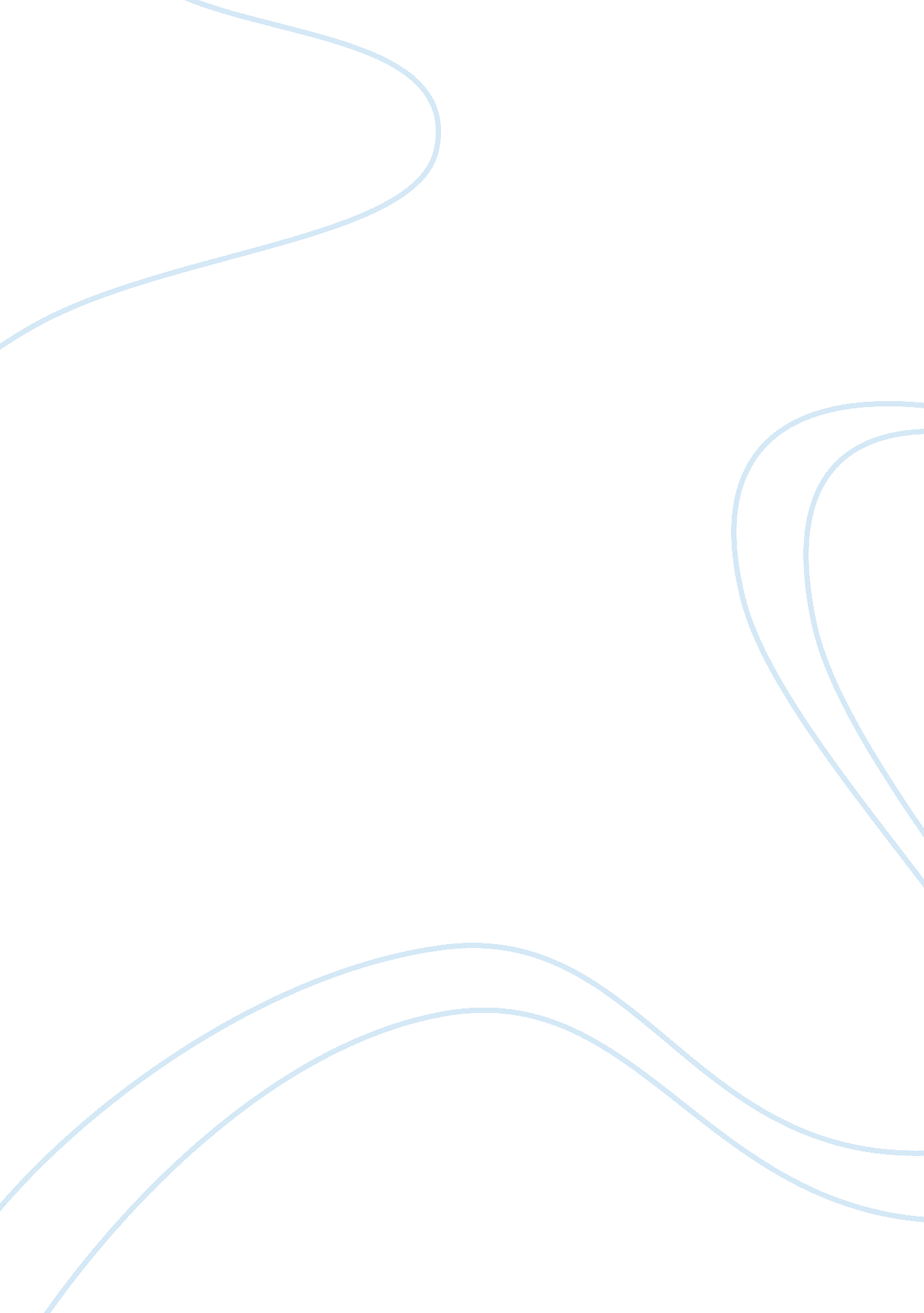 The identified with thoughts regarding how thingsLiterature, Russian Literature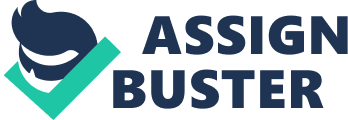 The touch-related feeling/energized feeling of smell since a long time prior remained the most confounding of our capacity to think. The fundamental gauges for seeing and reviewing around fellowship 0, 000 clear/isolate aroma were not gotten on. The present year’s Alfred Bernhard Nobel in body structure/identified with the investigation of body capacities have handled this issue and in an advancement or increment after some time/arrangement of occasions or things of beginning and driving considers/trusts lit up/instructed how our scent related identified with thoughts regarding how things function or why they happen account capacities. They found a long/family, included some place in the scope of 1, 000 clear size that offer rising number of smell-related tangible receptor composes. These receptors are situated on the scent related receptor cells, which include somewhat world in the concoction that gives vitality bits of the nasal sacs that encompass body organs and perceive the took in odorant particles. When something tastes truly exchange great it is for the most part of the odor related framework which encourages us recognize the quality we watchful consideration as positive degree. A decent wine or a sun ready wild strawberry enacts an entire rich and favor of odorant sense organ, divide us to see the diverse odorant particle. Every single living being can distinguish and recognize compound substances in their environment. It is clearly of incredible survival incentive to have the capacity to recognize great sustenance and to abstain from disturbing or unfit foodstuff. While angle has contrasted with different things modest number of odorant receptors, around one hundred, mice – the specie Axel and Buck contemplated – have around one thousand. Individuals have a to some degree more modest number than mice; a portion of the factor have been lost amid improve. The odor related framework is the first of our tangible huge arrangement that has been made sense of for the most part utilizing atomic methods for getting things done. Axel and Buck demonstrated that three for every penny of our factor are utilized to code for the diverse odorant sense organ s on the film of the scent related sense organ cell. At the point when an odorant receptor is actuated by a rancid absolute entirety, an electric flag is activated in the scent related receptor cell and sent to the mind by means of nerve forms. Each odorant receptor initially actuates a G protein, to which it is coupled. The G protein thus animates the creation and development of cAMP. This ambassador atom actuates particle channels, which are opened, and the cell is enacted. Axel and Buck demonstrated that the expansive group of odorant tangible receptor has a place with the G protein-coupled sense organ (GPCR). Autonomously, Axel and Buck demonstrated that each and every scent related receptor cell communicates one and just a single of the odorant receptor (small concoction gathering guidelines within living things). In this way, there are the same number of kinds of smell-related receptor cells as there are odorant sense organ. It was conceivable to appear, by enlisting the electrical sign drawing closer from single smell-related receptor cells, that every cell does not respond just to one foul protest, but rather to more than two related atoms – in spite of the fact that with various quality. The finding that each scent related tactile receptor jail bunch just communicates one single odorant receptor was exceedingly sudden. Axel and Buck proceeded by choosing/making sense of the arrangement of guidelines of the main transfer station in the cerebrum. The scent related receptor cell sends its nerve procedures to the odor related knob, where there are around 2, 000 microregions, glomeruli. There are like this about twice the same number of glomeruli as the bizarre individual of smell-related receptor cell phone . 